В сердце Грузии, в окружении завораживающих горных пейзажей, находится уникальное природное сокровище – курорт Цхалтубо. Здесь, где каждый элемент природы дышит историей и красотой, скрыт источник здоровья и омоложения – радоновые воды. Эти целебные источники, известные своими удивительными лечебными свойствами, являются ключом к многим методам оздоровления и реабилитации.Приглашаем Вас прикоснуться к истории Грузии и пару дней провести в заботе о себе! Идеальное сочетание!ПРОГРАММА1 день  Прилет в Кутаиси Итак, наше путешествие начинается! Встречаем Вас в аэропорту Кутаиси, Заселение в отель. Сегодня свободный день. Ночь в Кутаиси.2 День. Обзорная экскурсия по Кутаиси. Переезд в Цхалтубо
Отправляясь в путешествие по Грузии, вы не можете упустить шанс исследовать удивительный город Кутаиси. Этот город, известный своими уютными улочками, предлагает уникальное сочетание истории и современности. Прогуляйтесь по мостам, перекинутым через живописную реку Риони, и ощутите дыхание истории.
Особое внимание заслуживает еврейский квартал Кутаиси с его неповторимой атмосферой. Здесь каждый уголок дышит историей и культурой, создавая ощущение погружения в другой мир.
Обязательно посетите величественный храм Баграта, который возвышается над городом. С его смотровой площадки открываются захватывающие виды на Кутаиси, предоставляя фантастические возможности для фотографии.
Если вам повезет, вы сможете встретить местных жителей, таких как дядя Боря, чьи рассказы оживят историю города.К обеду трансфер в санаторий Цхалтубо (время в пути от Кутаиси до Цхалтубо 30 мин)Располагаемся, проходим обследование врача и отдыхаем!Ночь в Цхалтубо
3  день свободный день в Цхалтубо

Курорт Цхалтубо не только рай для любителей природы, но и центр оздоровления с давней историей. Многие санатории СССР федерального масштаба находились именно там. Вот почему вам стоит выбрать Цхалтубо для вашего следующего лечебного отдыха:

Лечение заболеваний опорно-двигательного аппарата: Минеральные воды Цхалтубо эффективно применяются для лечения артритов, остеохондроза, и последствий травм опорно-двигательного аппарата. Бальнеотерапия способствует снятию воспалений и болей, улучшает подвижность суставов.

Исцеление кожных заболеваний: Целебные свойства вод Цхалтубо благоприятно влияют на кожу, помогая в лечении дерматитов, экземы и псориаза. Минеральные ванны не только лечат, но и способствуют улучшению общего состояния кожи.

Терапия для нервной системы: Воды курорта обладают успокаивающими свойствами, что делает их идеальными для лечения неврозов, стресса и истощения нервной системы. Спа-процедуры и природная обстановка способствуют глубокому расслаблению и восстановлению эмоционального баланса.

Поддержка женского здоровья: Цхалтубо также известен своим благотворным влиянием на женскую репродуктивную систему, помогая при лечении некоторых гинекологических заболеваний и улучшая общее состояние здоровья.

Улучшение работы пищеварительной системы: Курортные процедуры способствуют нормализации пищеварения и могут оказывать положительное влияние при некоторых заболеваниях желудочно-кишечного тракта.

Омоложение и детоксикация организма: Регулярные процедуры и здоровый климат курорта способствуют общему омоложению организма и его детоксикации, улучшая общее самочувствие и жизненный тонус.

Выбор курорта Цхалтубо для оздоровительного отдыха – это не только возможность насладиться красотами Грузии, но и шанс восстановить здоровье и укрепить организм, воспользовавшись уникальными лечебными свойствами местных минеральных вод.Ночь в Цхалтубо.4  день свободный день в Цхалтубо. Переезд в КутаисиРадоновые источники Цхалтубо представляют собой уникальное природное богатство, обладающее особыми лечебныими свойствами. Вот несколько ключевых аспектов и преимуществ радоновых ванн в Цхалтубо:

Лечение заболеваний опорно-двигательного аппарата: Радоновые ванны известны своим благоприятным воздействием на суставы и мышцы. Они помогают при артрите, остеохондрозе и реабилитации после травм.

Улучшение кровообращения: Радон способствует расширению кровеносных сосудов, улучшая кровообращение и общее состояние кардиоваскулярной системы.

Снижение болевых ощущений: Радоновые ванны оказывают обезболивающее действие, что особенно важно для людей, страдающих хроническими болями.

Стимуляция иммунной системы
: Регулярное применение радоновых ванн способствует укреплению иммунитета, повышая сопротивляемость организма различным заболеваниям.

Психологическое расслабление и снятие стресса: Радоновые процедуры обладают успокаивающим эффектом, способствуя снижению уровня стресса и улучшению эмоционального состояния.

Положительное воздействие на кожу: Радоновые ванны благотворно влияют на кожу, помогая в лечении некоторых кожных заболеваний и улучшая общее состояние кожного покрова.

Важно отметить, что перед началом любых лечебных процедур, включая радоновые ванны, необходима консультация со специалистом, поскольку существуют определенные противопоказания к их использованию. Радоновые ванны в Цхалтубо - это уникальная возможность сочетать приятный отдых с оздоровлением, получая пользу от целебных природных источников.Возвращение в Кутаисиночь в Кутаиси5 день Фантастический каньон Мартвили. Пещеры ПрометеяСегодня исследуем жемчужины Имеретии - Первым делом отправимся в красивейший Мартвильский каньон.

Откройте врата в мир величественной природы на западе Грузии, где Мартвилский каньон ждёт вас с его великолепными каскадными водопадами, изумрудной чистотой реки Абаши и величественными белоснежными утёсами. Это место, где красота природы останавливает дыхание и вдохновляет душу.

Представьте себе плавание на надувной лодке по зеркальной поверхности реки Абаши, отражающей в себе мягкие оттенки лазури и изумруда.

Таинственные пейзажи и густые заросли самшитового леса возвышаются вокруг, создавая сцену, достойную сказки. Хотя сам сплав занимает всего 15 минут, каждая секунда в этой живописной поездке — истинное волшебство. Фотографии будут просто потрясающие!


Не упустите возможность пройтись по туристической тропе в нижней части каньона, где удобные лестницы и смотровые площадки предоставят идеальные ракурсы для фотографий, которые захочется сохранить навсегда. Легкий променад по этой тропе займет около 20 минут, но впечатления останутся на всю жизнь.

Думаю, что вам понравится!


Еще одна изюминка дня – обследуем таинственные пещеры Прометея. Это очень уникальный опыт и еще 100500 новых впечатлений и отличных фотографий.

Это самая большая карстовая пещера в Грузии. Прометея. Её украшает множество подсвеченных сталактитов и сталагмитов, подземная река и озера дополняют просто фантастический ландшафт. Не забудьте, пожалуйста, теплую куртку (в пещере прохладно, но очень красиво).
Возвращаемся в Кутаиси.

Ночь в Кутаиси


Внимание! Входные билеты не входят в стоимость – оплата на месте.7 день Неизведанная Рача- Амбралаури- озеро Шаори – собор Никорцминда - дегустация вина на заводе ХванчкараСегодня фантастический день – поедем в неизведанный край Рача. 

Мы посетим удивительный город Ткибули, это маленький шахтерский городок на западе Грузии, который пропитан таинственным колоритом. И Ткибульское водохранилище очень красивое. А символ городка – шахтерский фонарик.

Далее мы остановимся на перевале Накерала и насладимся видами незабываемой Рачи. 

Сделав массу фантастических фото, мы, отправляемся далее к озеру Шаори. Это одно из крупнейших водохранилищ Грузии и одно из красивейших горных озер.

Далее мы посетим собор Никорцминда – собор был построен в 11 веке и его часто за красоту называют - невестой Рачи.

Наша следующая остановка это центр региона – Амбролаури. Тут мы сделаем памятные фото на фоне известного вина – Хванчкара. 
На знаменитом заводе  Royal Khvanchkara - для нас интересную небольшую экскурсию. Экскурсия небольшая, рассказ именно о тех сортах винограда и винах, которые используются именно на этом мини производстве-попробовать редкое и самое дорогое грузинское вино - Усохелаури, Хванчкару, Александроули и Твиши.

Ночь в Кутаиси7 день ДомойПодкрепившись утром и осознав восторг от полученного опыта и восхищение Грузией, едем в аэропорт Кутаиси, по дороге пытаясь уловить еще немного этих невероятных пейзажей,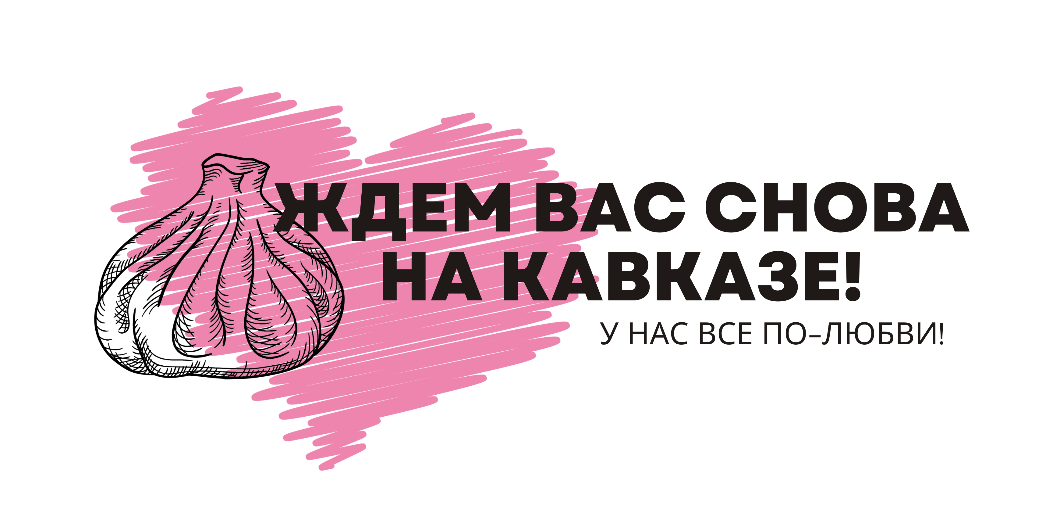 ВНИМАНИЕ! АКТУАЛЬНЫЙ ПОРЯДОК ЭКСКУРСИЙ будет указан в ВАУЧЕРЕ ПЕРЕД НАЧАЛОМ ПОЕЗДКИ!!Примечание: Компания Travel Bee  не несет ответственность за  погодные условия и режим работы экскурсионных объектов и может внести некоторые изменения в программу, а именно:- замена экскурсий на аналогичные - изменение дней проведения экскурсий- объединение экскурсий в случае невозможности оказания какого-либо пункта по вине погодных или технических условийПроведение экскурсий возможно на русском и английском языке
Окончание экскурсий в центре города (трансфер к началу экскурсий осуществляется)
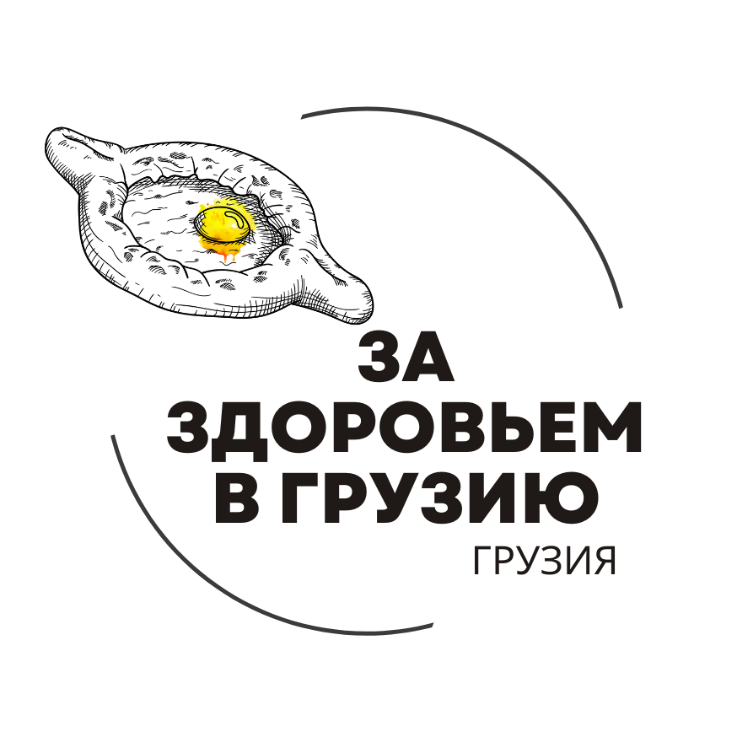 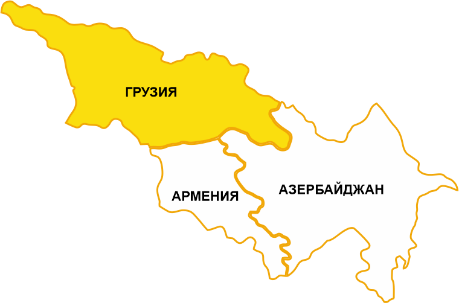     Грузия «ЗА ЗДОРОВЬЕМ В ГРУЗИЮ»7 дней – 6 ночейЗаезды: ежедневноЦена тура на человека при двухместном размещении 780 $ 
при одноместном размещении 1360 $ 
при трехместном размещении  690 $ В стоимость тура входит:Транспортное обслуживаниеТрансфер аэропорт – отель - аэропортОбслуживание квалифицированного гидаПроживание в гостиницах 3-4*  с завтраком (в одном из списка или аналогичном)Кутаиси – Hotel Sani Kutaisi 3*Hotel InnDigo 4*ЦхалтубоПроживание, питание “завтраки + ужины” + лечение по назначению врача  Park Hotel Tskaltubo Balneo Resort 4*входные билеты, дегустация вина (выбор пакета) – оплата на местеВ стоимость не входит:Авиабилеты, Страховка,  Персональные расходыОбеды, ужины (если не прописаны, что входят в стоимость) – заказ и оплата на местеВходные билеты, винная дегустация в Раче! 